.Introduction: 32 beatsSide, Together, Shuffle Back, Side, Together, Shuffle ForwardForward, ROCK, 1⁄2 TURN shuffle forward, forward, ROCK, 1⁄2  turn shuffle forwardSIDE, ROCK,  ¼ TURN SAILOR,PADDLE TURN, SHUFFLE ACROSSSIDE, together, SIDE SHUFFLE, ACROSS, rock,  ¼ TURN SAILOR[32] REPEATRESTART: On Wall 5 dance up to beat 16(*) and Restart facing the frontContact: gandphunt8@yahoo.comMexican Sun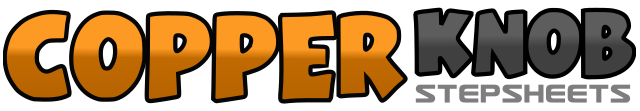 .......Count:32Wall:4Level:.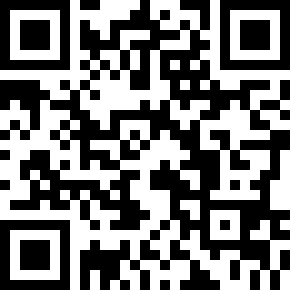 Choreographer:Pamela Hunt (AUS) - May 2019Pamela Hunt (AUS) - May 2019Pamela Hunt (AUS) - May 2019Pamela Hunt (AUS) - May 2019Pamela Hunt (AUS) - May 2019.Music:Gulf of Mexico - Alabama : (Album: Pass It on Down)Gulf of Mexico - Alabama : (Album: Pass It on Down)Gulf of Mexico - Alabama : (Album: Pass It on Down)Gulf of Mexico - Alabama : (Album: Pass It on Down)Gulf of Mexico - Alabama : (Album: Pass It on Down)........1,2Step R to the side, step L together,3&4Shuffle back R-L-R,5,6Step L to the side, step R together,7&8Shuffle forward L-R-L.1,2Step R forward, rock back onto left,3&4Turn 180° right, shuffle forward step R-L-R,5,6Step L forward, rock back onto right,7&8* Turn 180° left, shuffle forward step L-R-L.1,2Step R to the side, rock onto left,3&4Sailor step turning  90° right step R-L-R,5,6Step L forward, pivot 90° right, take weight on right,7&8Step L across right L-R-L.1,2Step R to the side, step left together,3&4Shuffle to the side R-L-R,5,6Step L across in front of right, rock back on right,7&8Sailor step turning 90° left step L-R-L.